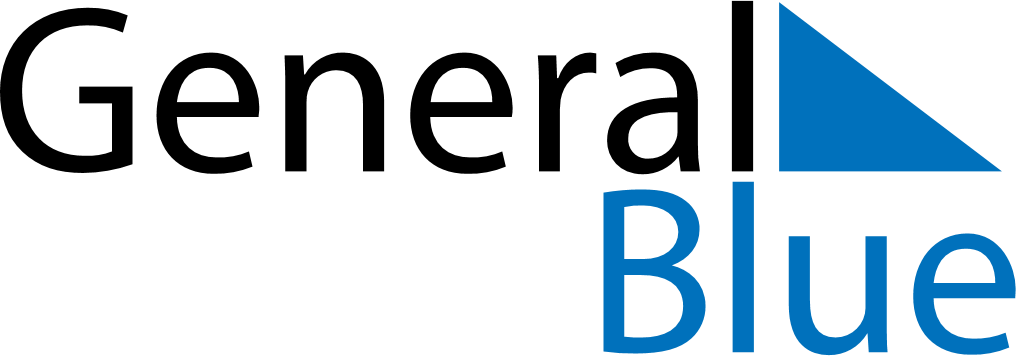 February 2019February 2019February 2019February 2019MaltaMaltaMaltaSundayMondayTuesdayWednesdayThursdayFridayFridaySaturday112345678891011121314151516Feast of Saint Paul’s Shipwreck in Malta17181920212222232425262728